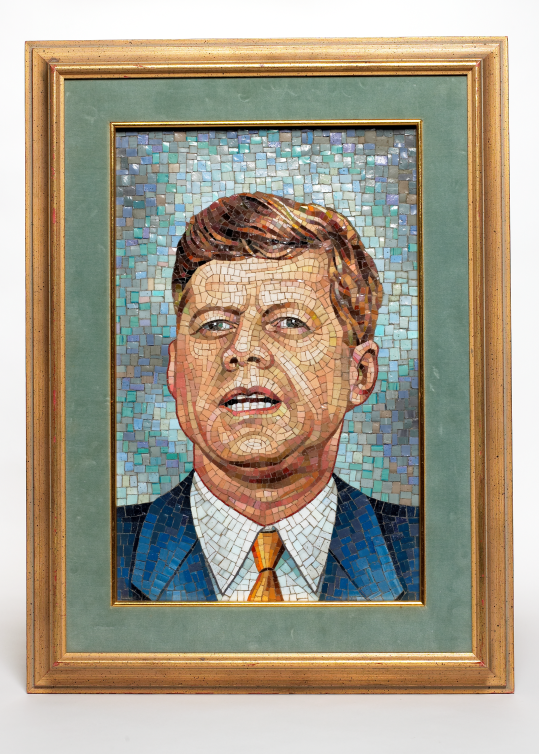 What is a portrait? A painting, drawing, photograph, or engraving of a person, especially one depicting only the face or head and shoulders.What is a collage?A piece of art made by sticking various materials such as:Photographs and pieces of paper or fabric onto a backing.  The art of making collages.A combination or collection of various things.How do I create a Presidential Portrait Collage?Use the outline of one of the Presidents or First Ladies.Choose from various materials and arrange them on your portrait outline.Glue down the materials onto your portrait outline, color and create your own Presidential Portrait Collage! 